Using Equations to Find Answers to Real Life Problems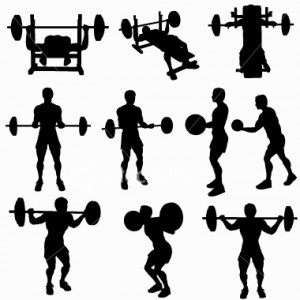 The cost to join Rideau’s weight room is $3 per visit plus a $12 one-time membership fee.The equation for cost relative to the number of visits is  C = 3v + 12  1. What does C stand for in the equation?2. What does v stand for in the equation?3. Why do we use letters for cost and visit? ( YOU MUST USE THE EQUATION TO FIND THE ANSWERS TO ALL OF THE QUESTIONS – SO START EACH QUESTION BY WRITING DOWN THIS EQUATION)4.  If you visit 1 time, what is the cost? 5.  If you visit 3 times, what is the cost?6.  If you visit 5 times, what is the cost?7. Complete the table comparing visits and cost below for up to 9 visits. 8. Graph the values from the table on the grid below. (Make a line graph NOT a bar graph)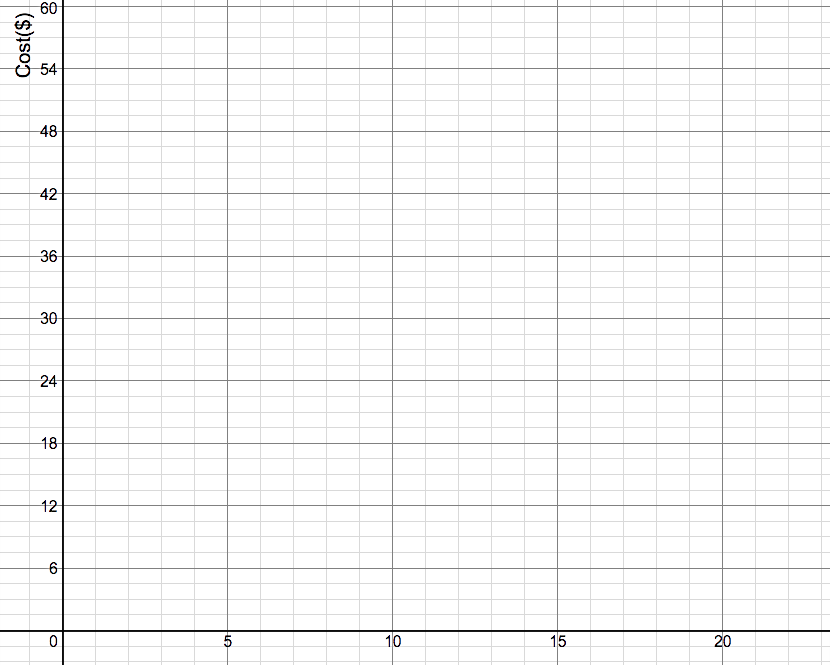 Remember that the equation is  C = 3v + 12.9. If the cost is $18, how many times did you visit?10. If the cost is $48, how many times did you visit?11. If the cost is $312, how many times did you visit?12.  Reflect:  How can you tell from looking at the graph, the table, the equation, the algebra, that your answers for #4,5,6,9,10,11 are correct?________________________________________________________________________________________________________ExpectationR1234Solving EquationsRepresenting Answer in Multiple WaysReflecting on your SolutionCommunicationNumber of VisitsCost ($)13579